Année 2022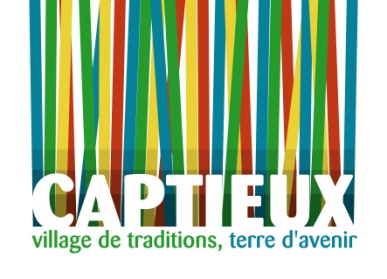 DOSSIER DE DEMANDE D’AIDE FINANCIERE Association : ........................................................................................Vous trouverez dans ce dossier tous les éléments nécessaires  à la constitution de votre dossier de demande de subvention. Seuls les dossiers correctement remplis et comprenant l’ensemble des pièces demandées seront transmis aux élus concernés. Liste des pièces et documents à fournir : Statuts de l'association ( en cas de 1ère demande ou modification )Liste et fonction de l’ensemble des membres du Conseil d’Administration Budget prévisionnel 2022Programme annuel d’activités 2022Etats financiers 2021 (ou dernier exercice clos) de tous les comptes détenusProcès-verbal de la dernière assemblée générale Dernier rapport d’activité Relevé d’Identité Bancaire ou Postal (en cas de 1ère demande)Copie de la parution au journal officiel (en cas de 1ère demande)Ce dossier est à retourner en deux exemplaires à :Mairie de Captieux1 place du 8 mai 194533840 CAPTIEUX               DOSSIER DE DEMANDE DE SUBVENTION 2022Demande générale de subvention de fonctionnement        oui       non     (entourer votre choix)Demande de subvention pour une action spécifique          oui       non     (entourer votre choix)Si la demande concerne à la fois le fonctionnement général et une action spécifique, établir deux dossiers,en ne fournissant qu’une seule fois les documents demandés. Nom de l’association : …........................................................................................Adresse du siège social : …...............................................................................................                                            …...............................................................................................                                            …...............................................................................................                                            …...............................................................................................Adresse mail de l’association : …......................................................................................Numéro SIRET : …................................................................................................................Si votre association ne dispose pas de N° SIRET, vous devez faire la demande de formulaire M0 (M zéro)auprès du centre des impôts, qui , une fois le formulaire rempli et retourné, l’adressera à l’INSEE .Objet de l’association : …............................................................................................................................................…............................................................................................................................................…............................................................................................................................................…............................................................................................................................................…............................................................................................................................................ Personne chargée du suivi du dossier :Nom – prénom : .....................................................................................................................Qualité :..................................................................................................................................Tel (fixe) : …..................................................portable : …......................................................Mail : …...................................................................................................................................Coordonnées des dirigeants : Président(e) :Nom – prénom : .....................................................................................................................Tel (fixe) : …..................................................portable : …......................................................Mail : …...................................................................................................................................Trésorier(e) :Nom – prénom : .....................................................................................................................Tel (fixe) : …..................................................portable : …......................................................Mail : …...................................................................................................................................Secrétaire :Nom – prénom : .....................................................................................................................Tel (fixe) : …..................................................portable : …......................................................Mail : …...................................................................................................................................Renseignements concernant l’association L’association intervient en milieu scolaire :         oui               non           ( entourer votre choix )Si oui, précisez la nature des interventions : ….........................................................................................................................................….........................................................................................................................................….........................................................................................................................................L’association propose des activités (plusieurs choix possibles) : Socio-culturelles                       sportives                          autres                    ( entourer votre choix )Si autres , préciser : …....................................................................................................................Associations sportives ou comportant une section sportive :Niveau de pratique :Loisir                départemental                régional                 national              ( entourer votre choix )Nombre d’équipes : ............Exercice d’une activité de formation :           oui              non                   ( entourer votre choix )Si oui, précisez la nature: ….........................................................................................................................................  Renseignements concernant l’association L’association est une association employeur :        oui             non           (entourer votre choix)Si oui, nombre de salariés : .........              nombre d’équivalent temps plein : .............Assurance de l’association : ..............................................................................................N° de contrat : ............................................................................... Vous occupez un local pour votre activité :A titre gratuit :                       oui                                   non                           (entourer votre choix)Si oui, accordé par quelle collectivité : ..............................................................................L’association est propriétaire de son local :         oui                non       (entourer votre choix)L’association bénéficie de mises à disposition de personnel : oui   non   (entourer votre choix)Qualité de l’intervenant : ….................................................................................................Nombre d’heures hebdo : ….......................................Nombre  d’heures annuel : ….....................................Collectivité de l’intervenant : …..........................................................................................Agréments de l’association : Agrément : …........................................................................................................................N° : …......................................................................................Délivré par : …......................................................................................................................Lettre de demande de subvention et attestation sur l’honneurJe soussigné(e) (nom prénom) : …......................................................................................Représentant l’association :...............................................................................................En qualité de (fonction) : .....................................................................................................- atteste de l’exactitude des renseignements administratifs fournis dans le cadre de cette demande de subvention - déclare que l’association est en règle au regard de l’ensemble des déclarations fiscales et sociales ainsi que des cotisations et paiements y afférant - engage l’association à satisfaire aux contrôles réglementaires découlant de l’attribution éventuelle d’une subvention- prend acte qu’en cas du non-respect de ces règles l’association s’expose au  remboursement des subventions perçues-atteste être mandaté par le Conseil d’administration de l’association pour solliciterune demande de subvention d’un montant de ........................ euros destinés à :(fonctionnement général ou nom de l’action spécifique)......................................................................................................... Fait à : ….............................................................  le : ….....................................................Signature : Si le signataire n’est pas le représentant légal de l’association, joindre le pouvoir lui permettant d’engager celle-ci.                  Adultes            - de 18 ansEffectif généralCapsylvains  uniquement